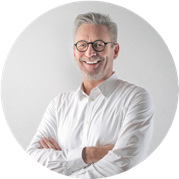 MARKUS MUSTERMANNGRAPHIC DESIGNERBERUFSAUSBILDUNGMUSTERBERUFMusterfirmaFeb 2018 - Dec 2018-Aufgabenbereich-AufgabenbereichMUSTERBERUFMusterfirmaFeb 2018 - Dec 2018-Aufgabenbereich-Aufgabenbereich-AufgabenbereichAUSBILDUNG & SCHULEMUSTERUNIVERSITÄTBachelor of Science Feb 2014 - Dec 2018MUSTERAUSBILDUNGBachelor of Science Feb 2014 - Dec 2018MUSTERSCHULEMaturaFeb 2009 - Jan 2014